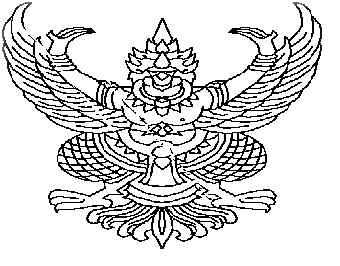                      บันทึกข้อความส่วนราชการ    ...............................................................................................................................................ที่ ………………………………………………….....................	วันที่ .............................................................................เรื่อง   ขออนุมัติจัดกิจกรรมเรียน    อธิการบดี      ด้วย ................... (ระบุชื่อหน่วยงาน) .................... มีความประสงค์จะขออนุมัติจัดกิจกรรม ....................(ระบุชื่อกิจกรรม).................... ในระหว่างวันที่ ................... (ระบุวันที่/เดือน/ปีที่จัดกิจกรรม) เป็นเงินทั้งสิ้น ............................ บาท และเนื่องจากมีความจำเป็นต้องเปลี่ยนแปลงรายละเอียดค่าใช้จ่ายจากเดิมที่ระบุไว้ในแผนปฏิบัติการรายไตรมาส จึงขออนุมัติเปลี่ยนแปลงรายละเอียดค่าใช้จ่ายตามเอกสารดังแนบ โดยมีเหตุผลและความจำเป็น ดังนี้1. …………………………………………………………………………………………………………………2. …………………………………………………………………………………………………………………3. …………………………………………………………………………………………………………………จึงเรียนมาเพื่อโปรดพิจารณา( ...............................................................).....................ระบุตำแหน่ง.....................รายละเอียดประกอบการพิจารณาเพื่อขออนุมัติเปลี่ยนแปลงรายละเอียดค่าใช้จ่าย*** หมายเหตุกรณีมีการเปลี่ยนแปลงรายละเอียดกิจกรรม  (ให้แนบรายละเอียดประกอบการพิจารณาเพื่อขออนุมัติเปลี่ยนแปลงรายละเอียดค่าใช้จ่าย)รายการเดิม คือ รายละเอียดที่ระบุไว้ตามแผนปฏิบัติการรายละเอียดกิจกรรมตามแผนปฏิบัติการ  ประจำปีงบประมาณ พ.ศ. 2559ไตรมาสที่...........1. ชื่อกิจกรรม  ……………………………….……………...……………..………………………………....................................................2. โปรแกรมวิชา/งาน/ฝ่ายที่ดำเนินการ........................................................................................................................3. ลักษณะของโครงการ 3.1   สอดคล้องกับพันธกิจและยุทธศาสตร์ของมหาวิทยาลัยราชภัฏเชียงรายพันธกิจ(     )  พันธกิจที่ 1 	ผลิตบัณฑิตตามคุณภาพบัณฑิตระดับอุดมศึกษา มีคุณลักษณะตามอัตลักษณ์ของมหาวิทยาลัยสอดคล้องกับความต้องการของท้องถิ่น ประเทศชาติ และประชาคมอาเซียน	(     )  พันธกิจที่ 2 	มุ่งสร้างองค์ความรู้สู่ความเป็นผู้นำในการพัฒนาท้องถิ่น บนฐานของการวิจัยรับใช้สังคม(     )  พันธกิจที่ 3 	ให้โอกาสทางการศึกษาส่งเสริมการสร้างสังคมแห่งการเรียนรู้ตลอดชีวิตและยกระดับคุณภาพชีวิตของประชาชนในท้องถิ่นและกลุ่มชาติพันธุ์ 	 (     )  พันธกิจที่ 4 	ยกระดับการผลิตและพัฒนาครูและบุคลากรทางการศึกษา ให้เป็นไปตามมาตรฐานวิชาชีพหรือสูงกว่า(     )  พันธกิจที่ 5 	ประสาน และสร้างเครือข่ายความร่วมมือการพัฒนาตามภารกิจหลัก เพื่อให้มหาวิทยาลัยเป็นศูนย์กลางของเครือข่ายการพัฒนาในอนุภูมิภาคลุ่มน้ำโขง(     )  พันธกิจที่ 6 	สร้างความสำนึกรักท้องถิ่นและประเทศส่งเสริมวัฒนธรรม ประชาธิปไตย และดำรงความเป็นเอกลักษณ์ของวัฒนธรรมล้านนา(     )  พันธกิจที่ 7 	ศึกษา วิจัย ส่งเสริมและสืบสานโครงการอันเนื่องมาจากพระราชดำริดำเนินการป้องกันแก้ไขปัญหายาเสพติดในสถานศึกษาและชุมชนประเด็นยุทธศาสตร์(     )  ประเด็นยุทธศาสตร์ที่ 1	ยกระดับคุณภาพการจัดการศึกษาให้มีคุณภาพตามเกณฑ์มาตรฐานอุดมศึกษาและเสริมสร้างสมรรถนะในการแข่งขัน(     )  ประเด็นยุทธศาสตร์ที่ 2	พัฒนานักศึกษาให้เป็นไปตามอัตลักษณ์ของมหาวิทยาลัยและมาตรฐานอุดมศึกษา(     )  ประเด็นยุทธศาสตร์ที่ 3	เร่งรัดการพัฒนาผลผลิตและคุณภาพงานวิจัย เพื่อยกระดับการพัฒนาท้องถิ่น และอนุภูมิภาคลุ่มน้ำโขง(     )  ประเด็นยุทธศาสตร์ที่ 4	สร้างนวัตกรรมการให้บริการวิชาการแก่สังคม ที่สอดคล้องกับบริบทและความต้องการของท้องถิ่น และกลุ่มชาติพันธุ์(     )  ประเด็นยุทธศาสตร์ที่ 5	อนุรักษ์ทำนุบำรุงศิลปวัฒนธรรมเพื่อคงความเป็นเอกลักษณ์ล้านนากลุ่มชาติพันธุ์ และสร้างมูลค่าเพิ่มทางวัฒนธรรม(     )  ประเด็นยุทธศาสตร์ที่ 6	ส่งเสริมการดำเนินงานตามแนวพระราชดำริเพื่อความเข้มแข็งของชุมชน(     )  ประเด็นยุทธศาสตร์ที่ 7	พัฒนาระบบและกลไกเพื่อเพิ่มประสิทธิภาพการบริหารจัดการองค์กรสู่ความเป็นสากล3.2  สอดคล้องกับพันธกิจและยุทธศาสตร์ของหน่วยงานพันธกิจ(     )  พันธกิจที่ 1 	………………………………………………………(     )  พันธกิจที่ 2  ...............................................................	(     )  พันธกิจที่ 3  ...............................................................	 ประเด็นยุทธศาสตร์(     )  ประเด็นยุทธศาสตร์ที่ 1 …………………………………………………………………………………..(     )  ประเด็นยุทธศาสตร์ที่ 2 …………………………………………………………………………………..(     )  ประเด็นยุทธศาสตร์ที่ 3 …………………………………………………………………………………..3.3  สอดคล้องกับตัวบ่งชี้การประกันคุณภาพการศึกษาภายในองค์ประกอบด้าน   …………………………………………………………………………………..3.4  กรณีเป็นโครงการที่ดำเนินการตามอัตลักษณ์ เอกลักษณ์ของหน่วยงานหรือมหาวิทยาลัยอัตลักษณ์		…………………………………………………………………………………..เอกลักษณ์ 	…………………………………………………………………………………..3.5  กรณีเป็นการบูรณาการโครงการบูรณาการโครงการร่วมกับ	…………………………………………………………………………………..3.6  ดำเนินงานตามโครงการหลักในแผนปฏิบัติการ ประจำปีงบประมาณ พ.ศ. 2559		ประเภทงบ		.................................	รหัสโครงการ	.................................				โครงการ			.....................................................................................................			กิจกรรมหลักตามแผนปฏิบัติการ		..............................................................		กิจกรรมย่อยที่ดำเนินการ			..............................................................		งบประมาณ	.................................4. หลักการและเหตุผล...........................................................................................................................................................................................................................................................................................................................................................................................................................................................................................................................................................................5. วัตถุประสงค์...........................................................................................................................................................................................................................................................................................................................................................................................................................................................................................................................................................................6. สถานที่ดำเนินงาน  ................................................................................................................................................................................... 7. ระยะเวลาดำเนินการ (ระบุวัน/เดือน/ปี).................................................................................................................................................................................. 8. กลุ่มเป้าหมาย.................................................................................................................................................................................. 9. งบประมาณรวม   ………………………….. บาท(     )	งบประมาณแผ่นดิน		.............................. บาท(     )	งบประมาณเงินรายได้		.............................. บาท10. รายละเอียดงบประมาณ    10.1 งบประมาณแผ่นดิน     10.2 งบประมาณเงินรายได้11. ผลที่คาดว่าจะได้รับ       11.1 ผลลัพธ์ (Outcome)		   ……………………………………………………………………………………………………………………………………..		   ……………………………………………………………………………………………………………………………………..       12.2 ผลกระทบที่เกิดประโยชน์และสร้างคุณค่า (Impact)		   ……………………………………………………………………………………………………………………………………..		   ……………………………………………………………………………………………………………………………………..					ลงชื่อ            (................................................................)ตำแหน่ง    ...............................................................         ผู้เสนอกิจกรรม ความเห็นของหัวหน้าหน่วยงาน............................................................................................................................................................................................................................................ความเห็นของกองคลังและพัสดุ(ตรวจสอบระเบียบการเบิกจ่าย)............................................................................................................................................................................................................................................ ความเห็นของกองนโยบายและแผน (ตรวจสอบแผนการดำเนินงานและงบประมาณตามแผนปฏิบัติการ).................................................................................................................................................................................รายการเดิมรายการใหม่รายละเอียดค่าใช้จ่าย-....................................................................................-....................................................................................   - ...................................................................................รายละเอียดค่าใช้จ่าย-....................................................................................-....................................................................................   - ...................................................................................งบรายจ่ายจำนวนเงินรายละเอียดค่าใช้จ่ายงบรายจ่ายจำนวนเงินรายละเอียดค่าใช้จ่าย